Миколаївська міська радапостійна комісія___________________________________________________Порядок деннийзасідання постійної комісії міської ради з питань екології, природокористування, просторового розвитку, містобудування, архітектури і будівництва,регулювання земельних відносин 18.02.2021							                      14.00  каб. № 511Запрошені: Ю. Андрієнко - заступник міського голови;А.Цимбал – директор департаменту архітектури і містобудування Миколаївської міської ради – головний архітектор м. Миколаєва;М.Горішня –начальник управління земельних ресурсів Миколаївської міської ради;А. Єльшевич – представник відділу геоінформаційних технологій управління земельних ресурсів миколаївської міської ради;О. Кравченко – представник юридичного департаменту миколаївської міської ради.Депутати міської ради, представники преси, телебачення.ПОРЯДОК ДЕННИЙ:Організаційні питання діяльності комісії.Розгляд звернень юридичних і фізичних осіб які надійшли на адресу постійної комісії. Проєкти рішень розроблені управлінням земельних ресурсів Миколаївської міської ради, оприлюдненні на офіційному сайті Миколаївської міської ради та передані на розгляд постійної комісії згідно супровідного листа управління апарату Миколаївської міської ради.Розгляд питань, які попередньо  були взяті депутатами – членами постійної комісії з питань екології, природокористування, просторового розвитку, містобудування, архітектури і будівництва, регулювання земельних відносин на вивчення.Розгляд інформації відділів, управлінь, департаментів виконкому, адміністрацій районів та інших установ міста з питань що віднесені до діяльності постійної комісії.Різне.ПИТАННЯ ДО РОЗГЛЯДУ:     Розділ 2Розгляд звернень юридичних і фізичних осіб які надійшли на адресу постійної комісії. 2.1. Депутатське звернення Ільюка Артема за вх. №169 від 14.01.2021 (вих. №6-21-ДЗ від 13.01.2021) щодо розгляду питання спилювання здорових дубів підрядною організацією в ході реконструкції скверу «Миколаївський».Висновок постійної комісії:ЗаПротиУтримались 	2.2. Витяг з протоколу засідання постійної комісії міської ради з питань прав людини, дітей, сім’ї, законності, гласності, антикорупційної політики, місцевого самоврядування, депутатської діяльності та етики №3 від 13.01.2021 (за вих. №6 від 19.01.2021) щодо розгляду заяви ФОП Савіна В.М. від 12.01.2021 №112 про продовження договору оренди землі площею 845 кв.м для подальшого обслуговування комплексу кіосків та торговельних рядів по вул. Крилова, поблизу будинку №38. Супровідний лист ФОП Савін В.М. за вх.№ 142 від 13.1.2021 щодо розгляду дозвільної справи №007366 щодо земельної ділянки площею 845 кв.м по  вул. Крилова, поблизу будинку №38 та винесення даного питання на розгляд чергової сесії Миколаївської міської ради.Висновок постійної комісії:ЗаПротиУтримались2.3.Заява гр. Фісуненко Г.Я. (пенсіонера) за вх.№2029 від 23.12.2020 щодо питання відведення земельної ділянки по вул. Потьомкінська, 65 - А для обслуговування житлового будинку розглянути за присутності заявника.Висновок постійної комісії:ЗаПротиУтримались2.4.Зверення БФ «Пам’яті жертв Голокосту с. Богданівка» за вх. №262 від 19.01.2021 (вих. №18/03 від 18.01.2021) щодо установки на території міста Миколаєва макета Хоральної синагоги на території її колишнього знаходження (вул. Фалеєвська, 9Б).Висновок постійної комісії:ЗаПротиУтримались
	2.5.Зверення БФ «Пам’яті жертв Голокосту с. Богданівка» за вх. №264 від 19.01.2021 (вих. №18/01 від 18.01.2021) щодо підтримки ідеї створення спільного «Меморіалу пам’яті та примирення «Шталаг-364», врахувати площу в генеральному плані розвитку міста та надати доручення відповідним відділам міської ради підготувати матеріали для прийняття рішення на сесії.Витяг з протоколу № 4 від 01.02.2021 засідання постійної комісії з питань охорони здоров’я, соціального захисту населення, освіти, культури, туризму, молоді та спорту щодо розгляду вище зазначеного питання, надано висновок постійній комісії передбачити під час перегляду генерального плану розвитку міста, територію для “Меморіалу пам’яті та примирення “Шталаг-364”.Висновок постійної комісії:ЗаПротиУтримались2.6. Заява гр. Бородіна Д.В. за вх.№440 від 27.01.2021 щодо погодження проєкту землеустрою щодо відведення земельної ділянки в оренду загальною площею 715 кв.м, із земель комунальної власності, зарахувавши їх до земель. громадської забудови для реконструкції нежитлової будівлі склопункту під магазин продовольчих товарів по вул. Колодязній, 10.Висновок постійної комісії:ЗаПротиУтримались2.7.Звернення голови ТОВ «М І І К» Кравцової О.Г. за (вих. №7 від 26.01.2021)  вх. №441 від 27.01.2021 щодо внесення змін до договору оренди землі від 25.05.2009 №6604 в частині зміни назви «Орендаря» з ТОВ «Сігма-Спорт-Ойл» на ТОВ «М І І К» та доповнити словами «з правом передачі в суборенду» земельну ділянку, площею 11035 кв.м., яка знаходиться за адресою: м. Миколаїв вул. Баштанське Шосе (II Промзона) з правого боку за шляхопроводом (файл s-zr-992/100) «Про внесення змін до договору оренди землі суб’єкту господарювання в Ігульському районі м. Миколаєва».Висновок постійної комісії:ЗаПротиУтримались2.8. Заява ФОП Череп М. Й. за вх.№ 654/020201-19/14/21 від 21.01.2021 щодо присутності на засіданні постійної комісії при розгляді заяви від 24.05.20219 №000394 про продовження договору оренди земельної ділянки ФОП Череп М.Й. від 11.07.2005 № 3299, площею 30 кв.м,  кадастровый номером 4810137200:15:017:00003 по проспекту Героїв України в районі житлових будинків №№ 57, 59.Висновок постійної комісії:ЗаПротиУтримались2.9.Заява голови виробничого кооперативу “Каскад” Д.О. Касапа за вх. №534 від 03.02.2021 щодо недопущення затвердження документації із землеустрою земельної ділянки з кадастровим номером: 4810136600:07:001:0095 по пр. Корабелів.Висновок постійної комісії:ЗаПротиУтримались2.10.Відкрите звернення голови ГО “Відродження М” та заступника голови Правління ГО “Зелений рух” за вх.№ 1021/15 від 29.01.2021 щодо проблемної ситуації в мкр. Намив, Ліски і наближених територій та ТОВ “ЕКОТРАНС”.Висновок постійної комісії:ЗаПротиУтримались2.11. Запит про доступ до публічної інформації директора ПП ВКФ “ЕВРІКА” Б. Барща за вх. №660 від 10.02.2021 (вих. №4 від 05.02.2021)  щодо прискорення та продовження на 10 років оренди земельної ділянки площею 951 кв.м у тому числі ділянки №1 площею 947 кв.м (кадастровий номер 4810136900:05:058:0007 код КВЦПЗ J.12.12.12), ділянки №2 площею 4 кв.м (кадастровий номер 4810136900:05:060:0046 код КВЦПЗ J.12.12.12), яка надана рішенням міської ради від 19.12.2008 року №31/42, залишивши її в землях транспорту (для розміщення та експлуатації об’єктів дорожнього сервісу), для обслуговування майнового комплексу АЗС за адресою - м. Миколаїв, віл. 12 Повздовжня, 49-Б.Висновок постійної комісії:ЗаПротиУтримались2.12. Скарга гр. Шувалової М.М. за вх. №679 від 11.02.2021 щодо законності проведення будівельних робіт в межах багатоквартирного будинку за адресою вул. Велика Морська, 37, кв.1 гр. Спіциною. М.С.Висновок постійної комісії:ЗаПротиУтримались2.13. Заява голови правління ОСББ «Косіора-2а» щодо надання дозволу бути присутнім на засіданні постійної комісії з питань екології, природокористування, просторового розвитку, містобудування, архітектури і будівництва, регулювання земельних відносин щодо розгляду питання землекористування по вул. 1 Госпітальна, 2А.Висновок постійної комісії:ЗаПротиУтримались2.14. Звернення в.о. начальника філії “Дельта-лоцман” ДП “Адміністрації морських портів України” Нікодіма О.В. за вх. №717 від 12.02.2021 (вих. №363 від 12.02.2021), щодо отримання інформації стосовно розгляду клопотання  від 11.03.2019 №596, зареєстрованого в ЦНАП Миколаївської міської ради за №000203 від 11.03.2019 щодо врегулювання питання землекористування та отримання дозволу на розробку проєкту землеустрою на земельну ділянку площею 0,14 га за адресою: м. Миколаїв, вул. Новобудівна, 1В (Корабельний район).Висновок постійної комісії:ЗаПротиУтрималисьРозділ 5Розгляд інформації відділів, управлінь, департаментів виконкому, адміністрацій районів та інших установ міста з питань що віднесені до діяльності постійної комісії.5.1.Лист першого заступника міського голови Віталія Лукова за вх.№ 337 від 22.01.2021 (вих.№ 405/02.02.01-22/02/03/14/21 від 21.01.2021) щодо надання кандидатури до складу робочої групи щодо розроблення міської цільової програми розвитку річок та маломірного судноплавства у місті Миколаєві до 2023 року, затвердженої розпорядженням міського голови від 13.03.2020 №63р (зі змінами та доповненнями).Висновок постійної комісії:ЗаПротиУтримались5.2.Лист управління з надзвичайних ситуацій та цивільного захисту населення Миколаївської міської ради за вх.№ 336 від 22.01.2021 (вих.№ 2023/17.01.15/21-2 від 20.01.2021) щодо надання інформації стосовно стану виконання Програми за 2020 рік затвердженої рішенням міської ради від 20.12.2019 № 56/65 “Про затвердження міської цільової програми забезпечення цивільного захисту м. Миколаєва на 2020-2022 роки”.Висновок постійної комісії:ЗаПротиУтримались5.3. Лист департаменту внутрішнього фінансового контролю, нагляду та протидії корупції Миколаївської міської ради за (вих. №2514/21.02-07/21-2 від 25.01.2021), вх. №445 від 27.01.2021 щодо розробки проєкту рішення управлінням земельних ресурсів Миколаївської міської ради  щодо відмови в продовженні договорів оренди земельних ділянок з ТОВ “Миколаївпреса”.Висновок постійної комісії:ЗаПротиУтримались5.4. Звернення голови адміністрації Заводського району Віктора Дмитрука за вх. №510 від 01.02.2021 (вих. №89/03.01-22/03.05/21 від 29.01.2021)  щодо розірвання договору оренди земельної ділянки за адресою: вул. Погранична,43В, на якій здійснює свою підприємницьку діяльність ФОП Баришевський А.В.Висновок постійної комісії:ЗаПротиУтримались5.5. Лист юридичного департаменту Миколаївської міської ради від 02.02.2021  за вих.№ 3527/02.06.01-04/21-2 щодо надання роз’яснень положень земельного законодавства України стосовно питань сплати податку власниками нежилих приміщень у багатоквартирних житлових будинках; щодо можливості зміни умов договорів оренди землі (строку оренди земельної ділянки) на підставі рішення Миколаївської міської ради щодо поновлення договорів оренди землі на новий строк.Висновок постійної комісії:ЗаПротиУтримались5.6. Лист управління земельних ресурсів Миколаївської міської ради від 16.02.2021 № 5160/11.02-03/21-2 з проханням врахувати заяву мешканців будинків №11, 213 та №15 по пр. Корабелів при прийняті рішення нових ТС за вказаною адресою. Звернення мешканців будинків №11, 213 та №15 по                         пр. Корабелів (вх.№ КО-771-1/к від 29.01.2021) з проханням: не допустити встановлення нових ТС (кіосків) поблизу їх будинків. Зведення ринку під вікнами житлових будинків викликає справедливе обурення громадськості, так як заважатиме нормальному життю мешканців цих будинків, порушуючи тим самим санітарне утримання території по підтримці чистоти і порядку, а також спокій та безпеку людей, що проживають поруч.Висновок постійної комісії:ЗаПротиУтримались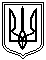 